Federation of Indian Petroleum IndustryOIL & GAS INDUSTRY A W A R D S  2021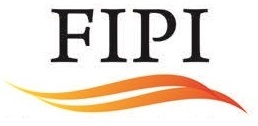 Entry FormInitiatives in Clean Energy - Company of the yearName of the Organisation: _________Closing date for submission:September 06, 2021Website: www.fipi.org.inEligibility CriterionThe award is open to all Energy Companies operating in India.Please carefully read the Terms and Conditions of the FIPI Awards Scheme, https://www.fipi.org.in/Upload/Awards_TermsConditions.pdfQuestionnairePlease provide a brief write up on your company’s profile. Write up by applicant (Not more than 300 words)Quantitative Information List of Attachments (Optional), if anyName of Company:Mailing Address: Details of the approving authority:Note: Approving authority should not be below the rank of Head of the department/Regional head/Director/CEO.Name:Title: Phone number: E-mail address: Signature:Name and contact details of the official to be contacted in case of any query with regard to the applicationPlease specify name and designation of the person(s) who will be accepting the award if the applicant is chosen as the winner:Please give justification for applying for this award highlighting significant initiatives in Clean Energy during 2020-21. Write up by applicant (Not more than 300 words)Sr. No.Evaluation parameterResponse1Capex Investments 2R&D in clean energy areas 3Installed Capacity of clean energy sources4Utilization of installed capacityPercentage (%)5Writeup and Presentation on Pilots or initiatives in clean energy areas like solar, wind, hydro, H2, battery, biofuel, CCUS etc.)Writeup and Presentation --------------------------------------------------------------------------------------------------------------------------------------------------------------------------------------------------------------------------------------------------------------------------------------------------------------------------------------------------------------------------------------------Note: Investments on enhancing hydrogen capacities (other than green hydrogen) within refineries for internal consumption should not be included in the above.Note: Investments on enhancing hydrogen capacities (other than green hydrogen) within refineries for internal consumption should not be included in the above.S. NoDescription12345